
Amazing organics!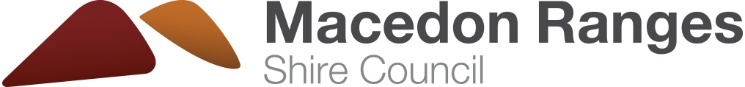 Help the organic waste find its way through the maze. 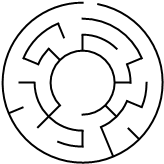 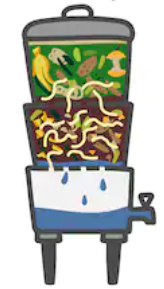 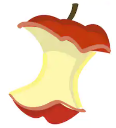 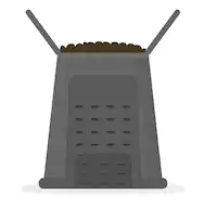 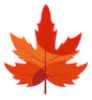 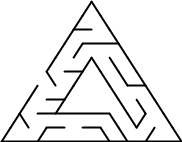 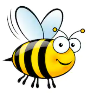 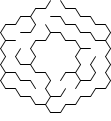 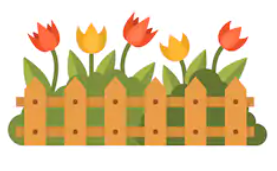 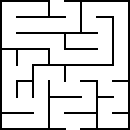 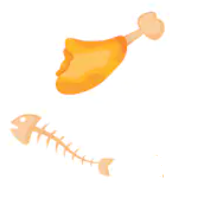 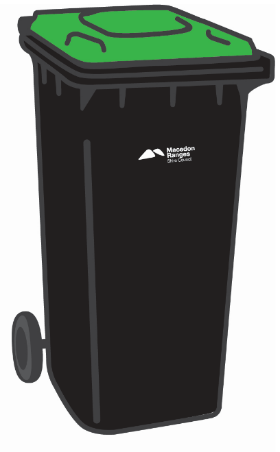 